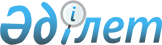 Шарттық негізінде үй-жайлар беру туралы
					
			Күшін жойған
			
			
		
					Қызылорда облысы Жаңақорған ауданы әкімдігінің 2016 жылғы 27 қаңтардағы N 312 қаулысы. Қызылорда облысының Әділет департаментінде 2016 жылғы 05 ақпанда N 5339 болып тіркелді. Күші жойылды - Қызылорда облысы Жаңақорған ауданы әкімдігінің 2022 жылғы 3 қазандағы № 766 қаулысымен
      Ескерту. Күші жойылды - Қызылорда облысы Жаңақорған ауданы әкімдігінің 03.10.2022 № 766 қаулысымен (алғашқы ресми жарияланған күнінен бастап қолданысқа енгізіледі).
      "Қазақстан Республикасындағы сайлау туралы" Қазақстан Республикасының 1995 жылғы 28 қыркүйектегі Конституциялық Заңына, "Қазақстан Республикасындағы жергілікті мемлекеттік басқару және өзін-өзі басқару туралы" Қазақстан Республикасының 2001 жылғы 23 қантардағы Заңына сәйкес Жаңақорған ауданының әкімдігі ҚАУЛЫ ЕТЕДІ:
      1. Қосымшаға сәйкес кандидаттарға сайлаушылармен кездесуі үшін шарттық негізде үй-жайлар берілсін.
      2. Осы қаулының орындалуын бақылау жетекшілік ететін Жаңақорған ауданы әкімінің орынбасарына жүктелсін.
      3. Осы қаулы алғашқы ресми жарияланған күнінен бастап қолданысқа енгізіледі. Кандидаттарға сайлаушылармен кездесуі үшін шарттық негізде берілетін үй-жайлар
					© 2012. Қазақстан Республикасы Әділет министрлігінің «Қазақстан Республикасының Заңнама және құқықтық ақпарат институты» ШЖҚ РМК
				
      Жаңақорған ауданының әкімі

Р. Рустемов

      "КЕЛІСІЛДІ"Жаңақорған аудандықсайлау комиссиясының төрағасы______________ Б.Ибрагимов"27" қаңтар 2016 жыл
Жаңақорған ауданы әкімдігінің
2016 жылғы " 27" қаңтардағы
№312 қаулысына қосымша
№
Елді мекеннің атауы
Кездесу үшін үй-жайлар
1
Екпінді ауылдық округінің Екпінді ауылы
Екпінді ауылдық округінің Екпінді ауылы, Б.Алмасбаев көшесі н/з, "Жаңақорған аудандық білім бөлімінің №166 орта мектебі" коммуналдық мемлекеттік мекемесі
2
Сунақата ауылдық округінің Сунақата ауылы
Сунақата ауылдық округінің Сунақата ауылы, Жібек жолы көшесі н/з, "Жаңақорған аудандық білім бөлімінің №194 орта мектебі" коммуналдық мемлекеттік мекемесі
3
Қожамберді ауылдық округінің Қожамберді ауылы
Қожамберді ауылдық округінің Қожамберді ауылы, Шаймен көшесі н/з, Қожамберді ауылдық округі әкімі аппаратының "Қожамберді ауылдық клуб үйі" мемлекеттік коммуналдық қазыналық кәсіпорны 
4
Төменарық ауылдық округінің Төменарық ауылы
Төменарық ауылдық округінің Төменарық ауылы, Бегайдар Аралбаев көшесі №95, Төменарық ауылдық округі әкімі аппаратының "Төменарық ауылдық клуб үйі" мемлекеттік коммуналдық қазыналық кәсіпорны
5
Сүттіқұдық ауылдық округінің Сүттіқұдық ауылы
Сүттіқұдық ауылдық округінің Сүттіқұдық ауылы, Ы.Алтынсарин көшесі №42 "Жаңақорған аудандық білім бөлімінің №52 Б.Аралбаев атындағы орта мектебі" коммуналдық мемлекеттік мекемесі
6
Жайылма ауылдық округінің Жайылма ауылы
Жайылма ауылдық округінің Жайылма ауылы, Б. Жусипов көшесі №19, Жайылма ауылдық округі әкімі аппаратының "Жайылма ауылдық клуб үйі" мемлекеттік коммуналдық қазыналық кәсіпорны 
7
Жаңақорған ауданы, Шалқия кенті
Жаңақорған ауданы, Шалқия кенті, Жибек жолы көшесі №7А "Жаңақорған аудандық білім бөлімінің №86 орта мектебі" коммуналдық мемлекеттік мекемесі
8
Ақүйік ауылдық округінің Бірлік ауылы
Ақүйік ауылдық округінің Бірлік ауылы, Абай көшесі №14 "Жаңақорған аудандық білім бөлімінің №55 С.Қожанов атындағы орта мектебі" коммуналдық мемлекеттік мекемесі
9
Қыраш ауылдық округінің Қыраш ауылы
Қыраш ауылдық округінің Қыраш ауылы, Тауелсиздик көшесі №3, Қыраш ауылдық округі әкімі аппаратының "Қыраш ауылдық клуб үйі" мемлекеттік коммуналдық қазыналық кәсіпорны
10
Қосүйенкі ауылдық округінің Қосүйеңкі ауылы
Қосүйенкі ауылдық округінің Қосүйеңкі ауылы, Ақбұлақ көшесі №5, Қосүйенкі ауылдық округі әкімі аппаратының "Қосүйенкі ауылдық клуб үйі" мемлекеттік коммуналдық қазыналық кәсіпорны
11
Кейден ауылдық округінің Аққұм ауылы
Кейден ауылдық округінің Аққұм ауылы, Аққұм көшесі №24, "Жаңақорған аудандық білім бөлімінің №221 негізгі мектебі" коммуналдық мемлекеттік мекемесі
12
Талап ауылдық округінің Бесарық бекеті
Талап ауылдық округінің Бесарық бекеті, Мешіт көшесі №24, Талап ауылдық округі әкімі аппаратының "Талап ауылдық клуб үйі" мемлекеттік коммуналдық қазыналық кәсіпорны
13
Бесарық ауылдық округінің Кеңес ауылы
Бесарық ауылдық округінің Кеңес ауылы, И.Топышов көшесі №16, "Жаңақорған аудандық білім бөлімінің №239 орта мектебі" коммуналдық мемлекеттік мекемесі 
14
Манап ауылдық округінің Талап бекеті
Манап ауылдық округінің Талап бекеті, С.Мырзатаев көшесі №7А, "Жаңақорған аудандық білім бөлімінің №254 негізгі мектебі" коммуналдық мемлекеттік мекемесі
15
Манап ауылдық округінің Манап ауылы 
Манап ауылдық округінің Манап ауылы, Ж.Көпешұлы көшесі №3, "Жаңақорған аудандық білім бөлімінің №160 орта мектебі" коммуналдық мемлекеттік мекемесі
16
Бесарық ауылдық округінің Бесарық ауылы
Бесарық ауылдық округінің Бесарық ауылы, Ж.Қыдыров көшесі №5, Бесарық ауылдық округі әкімі аппаратының "Бесарық ауылдық клуб үйі" мемлекеттік коммуналдық қазыналық кәсіпорны
17
Қаратөбе ауылдық округінің Баспақкөл ауылы
Қаратөбе ауылдық округінің Баспақкөл ауылы, Н.Болдықова көшесі №17, Қаратөбе ауылдық округі әкімі аппаратының "Қаратөбе ауылдық клуб үйі" мемлекеттік коммуналдық қазыналық кәсіпорны
18
Қандөз ауылдық округінің Қандөз ауылы
Қандөз ауылдық округінің Қандөз ауылы, Ғ.Мұратбаев көшесі №21, "Жаңақорған аудандық білім бөлімінің №240 Ғ.Мұратбаев атындағы орта мектебі" коммуналдық мемлекеттік мекемесі
19
Көктөбе ауылдық округінің Көктөбе ауылы 
Көктөбе ауылдық округінің Көктөбе ауылы, Тауелсіздік көшесі №8, Көктөбе ауылдық округі әкімі аппаратының "Көктөбе ауылдық клуб үйі" мемлекеттік коммуналдық қазыналық кәсіпорны
20
Келінтөбе ауылдық округінің Келінтөбе ауылы
Келінтөбе ауылдық округінің Келінтөбе ауылы, М.Әуезов көшесі №10, Келінтөбе ауылдық округі әкімі аппаратының "Келінтөбе ауылдық клуб үйі" мемлекеттік коммуналдық қазыналық кәсіпорны
21
Аққорған ауылдық округінің Түгіскен ауылы
Аққорған ауылдық округінің Түгіскен ауылы, Қ.Тағаев көшесі №31 "Жаңақорған аудандық білім бөлімінің №209 А.Абуталипов атындағы орта мектебі" коммуналдық мемлекеттік мекемесі
22
М.Нәлібаев ауылдық округі М.Нәлібаев ауылы
М.Нәлібаев ауылдық округі М.Нәлібаев ауылы, Абылайхан көшесі №9, "Жаңақорған аудандық білім бөлімінің №196 орта мектебі" коммуналдық мемлекеттік мекемесі
23
Өзгент ауылдық округінің Өзгент ауылы
Өзгент ауылдық округінің Өзгент ауылы, Үсената көшесі №13, Өзгент ауылдық округі әкімі аппаратының "Өзгент ауылдық клуб үйі" мемлекеттік коммуналдық қазыналық кәсіпорны
24
Қожакент ауылдық округінің Қожакент ауылы
Қожакент ауылдық округінің Қожакент ауылы, Төлегенұлы Әлжан көшесі №10, Қожакент ауылдық округі әкімі аппаратының "Қожакент ауылдық клуб үйі" мемлекеттік коммуналдық қазыналық кәсіпорны
25
Байкенже ауылдық округінің Байкенже ауылы 
Байкенже ауылдық округінің Байкенже ауылы, С.Алдаберген н/з, "Жаңақорған аудандық білім бөлімінің №193 орта мектебі" коммуналдық мемлекеттік мекемесі
26
Байкенже ауылдық округінің Билібай ауылы
Байкенже ауылдық округінің Билібай ауылы, А.Мүстиярұлы көшесі №1А, "Жаңақорған аудандық білім бөлімінің №255 негізгі мектебі" коммуналдық мемлекеттік мекемесі
27
Жаңарық ауылдық округінің Жаңарық ауылы
Жаңарық ауылдық округінің Жаңарық ауылы, Жанай көшесі №24, "Жаңақорған аудандық білім бөлімінің №167 орта мектебі" коммуналдық мемлекеттік мекемесі
28
Қыркеңсе ауылдық округінің Әбдіғаппар ауылы
Қыркеңсе ауылдық округінің Әбдіғаппар ауылы, Төлегетай көшесі №3, "Жаңақорған аудандық білім бөлімінің №213 "Қыркеңсе" орта мектебі" коммуналдық мемлекеттік мекемесі
29
Жаңақорған ауданы Жаңақорған кенті 
Жаңақорған ауданы Жаңақорған кенті, Сыганак көшесі №9, "Жаңақорған кенті әкімінің аппараты" коммуналдық мемлекеттік мекемесінің "Арман" мәдениет үйі мемлекеттік коммуналдық қазыналық кәсіпорны 
30
Кейден ауылдық округінің Кейден ауылы
Кейден ауылдық округінің Кейден ауылы, Сырдария көшесі №14, "Жаңақорған аудандық білім бөлімінің №208 орта мектебі" коммуналдық мемлекеттік мекемесі